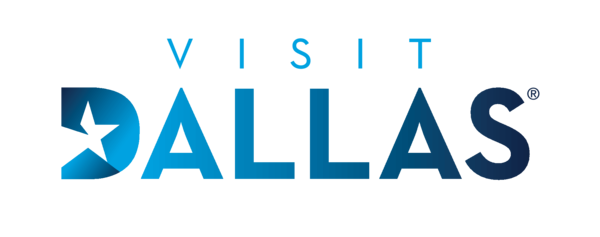 Dallas Special Event VenuesBelo MansionContact: Dawn Finley2101 Ross AveDallas, TX 75287214-220-7472dfinley@dallasbar.org bstarnes@dallasbar.org www.belomansion.comVirtual TourBelo Hall is perfect for upscale, seated events of 200 guests. Additional space available in the Bar, Colonel Belo's study, Family Dining Room, Music Room, and Parlor. The Belo Mansion accommodates up to 700 for receptions. The Pavilion boasts a 7,000 square foot ballroom. Banquet – 500; Reception – 1500 Dallas Museum of ArtContact: Carah Bonham1717 N. Harwood	Dallas, TX 75201214-922-1848mhamilton@dma.org  www.dallasmuseumofart.orgVirtual TourThe spacious Hamon Atrium and outdoor Sculpture Garden are distinctive settings for your event.  To complete your experience, Sodexo chefs create works of art that tempt even the savviest palate. Capacity – Up to 900Eagle Family Plaza – banquet: 170-250 / reception: 260-350 Founders Room – Banquet: 100 / reception: 150 Harmon Atrium – Banquet: 300 / reception: 600 Sculpture Garden – Banquet: 700 / reception: 1,500 Horchow Auditorium – 333 seatedFashion Industry Gallery (F.I.G.)Contact: Constance Crouch1807 Ross Ave.Dallas, TX 75201214-748-4344constance@fashionindustrygallery.com www.fashionindustrygalleryevents.comVirtual TourThe FIG special events venue is approximately 28,000 square feet of sleek, contemporary loft-space within a mid-century modern building in the heart of Downtown Dallas. With exposed brick walls, polished concrete floors and natural and directional lighting, and additional spaces including a promenade adjacent to a private park, a spacious lobby and intimate lounge, the space is a blank slate that can be transformed into the optimal backdrop for limitless events. From formal seated dinners and cocktail receptions, to art shows and weddings, FIG can accommodate between 20 to 1,500 guests.Klyde Warren Park (all outdoor venue)Contact: Sarah Stewart2012 Woodall Rodgers FreewayDallas, TX 75201214-716-4502sarah@klydewarrenpark.org www.klydewarrenpark.org Virtual TourKlyde Warren Park serves as a central gathering space for Dallas and its visitors. The 5.2-acre deck park, designed by The Office of James Burnett, is an urban green space built over the recessed Woodall Rodgers Freeway between Pearl and St. Paul streets in downtown Dallas. Klyde Warren Park is a highly active space, providing daily free programming for the public ranging from yoga to lecture series to outdoor concerts and films. The park is privately operated and managed by the Woodall Rodgers Park Foundation. Capacity: 50-15,000Majestic TheaterContact : Michael Schwedler1925 Elm StreetDallas, TX 75201214-670-1869Hayley.dyer@dallascityhall.com www.majestic.dallasculture.org/about/booking-the-majestic-theatre/Virtual TourThe Majestic Theatre opened its doors on April 21, 1921 as a vaudeville theatre. With a capacity of 1703, the Majestic is ideal for many concerts, comedy shows, stage shows and performing arts events. The facility is also used for corporate meetings, nonprofit fundraisers and private events. Capacity: 1703 seated (theater)Morton H. Meyerson Symphony CenterContact: Kimberly Erickson2301 Flora StreetDallas, TX 75201214-670-3758kimberly.erickson@dallascityhall.com www.meyersonsymphonycenter.comThis elegant performance center, designed by architect I. M. Pei, is renowned for its world-class acoustics as well as its physical beauty. It is the home of the Dallas Symphony Orchestra. The McDermott Concert Hall is an intimate, acoustically superior performance space ideal for concerts, awards programs, religious services and numerous other activities.  A magnificent lobby offers up to 30,000 sq. ft. of function space while smaller events (15-200) can enjoy the intimacy and privacy of the Hart Symphony Suites. Capacity: 1400 for entire lobby – 800 for portion of lobby facing Winspear Opera House.Nasher Sculpture CenterContact: Abby Alderman2001 Flora StreetDallas, TX 75201214-242-5181aalderman@nashersculpturecenter.orgwww.nashersculpturecenter.orgVirtual TourOne of the few institutions in the world devoted to the exhibition, study, and preservation of modern sculpture.  Conceived as a serene urban retreat for the enjoyment of modern art, the Sculpture Center is the new home of the renowned Raymond and Patsy Nasher Collection of modern and contemporary sculpture. Banquet (without staging) – 180; Reception – 300Winspear Opera HouseAT&T Performing Arts CenterContact: Erika Bocanegra2400 Flora St.Dallas, TX 75201214-978-3633214-978-2864Erika.bocanegra@attpac.org www.attpac.orgAT&T Performing Arts Center is a multi-venue Center for Arts and Entertainment in the Dallas Arts District, providing performance space for resident companies and presenting Broadway, music, dance, theatre, and more. Banquet – 670; reception in lobby – 1000; Capacity for concert - 2200Wyly TheatreContact: Kathryn Cox 2400 Flora St.Dallas, TX 75201214-978-3633, 214-864-8041kathryn.cox@attpac.orgwww.attpac.orgOne of the world's most innovative theatre facilities. The 10-level building features a groundbreaking design with an unprecedented "stacked," vertically organized facility that completely rethinks the traditional form of theatre. Banquet – 400; Reception – 800 DowntownAT&T Discovery DistrictContact: Sydney Cannon817-308-6798sydney@theexchangehall.comhttps://discoverydistrict.att.com/Virtual Tour Total reception capacity – up to 5000Altitude (At W Hotel Victory)Contact: Brianne Lara214-397-4100Brianne.lara@marriott.com www.wdallasvictory.com/altitudeAltitude is one of the most unique venues in Dallas, TX boasting views of the city and glamorous, contemporary decor. Perfect views of the Dallas skyline on the 33rd floor of the W Dallas – Victory. With 5,000-square-feet, events big and small are welcome. Largest banquet capacity – 280; Largest reception capacity – 400 American Airlines CenterContact: Wellington Hughes 2500 Victory AvenueDallas, TX 75219214-222-3687Whughes@aacntr.com www.americanairlinescenter.comVirtual TourThe American Airlines Center, home of the Dallas Mavericks and Dallas Stars has set a new standard for sports and entertainment and has become the premier venue in the country. Capacity on floor of AAC for reception – 2700ppl without staging, bars, tables, etc. Largest for sit down dinner – 600pplCity Club DallasContact: Julia Small901 Main Street6900 Bank of America Plaza214-748-9525Jsmall@cityclubdallas.com www.cityclubdallas.comVirtual TourLocated downtown atop the tallest building in .  The City Club offers some of the most spectacular views of the city. Inside, well-appointed quarters & tasteful decor provide the perfect setting for your meetings, receptions & other special functions. Banquet – 350; Reception – 500Crozier HallContact: Amber ReaganAddress: 2218 Bryan St #105Dallas, TX 75201214-686-4239areagan@gilleysdallas.comwww.crozierhall.comVirtual TourA tribute to the Old Dallas High School built in 1907, Crozier Hall is 9,500 square feet of event space as versatile as your imagination. It can be utilized as one venue or partitioned up to five ways using the unique layout of the ground floor. Rental pricing is based on a 4-hour event. Includes:
-60" Round Tables (20)
-6' Rectangular Tables (25)
-Black, Padded, Garden Chairs (225)
-Choice of White or Black linens (utilizing Gilley’s inventory for now)
-Setup Crew to execute the floor plan for the eventCapacity:  Standing – 325 people, Banquet seating – 250 people, Reception style – 250 peopleDallas Farmers MarketContact: Susan Armanovs920 Harwood StDallas, TX 75201214-664-9110Susan.armanovs@dallasfarmersmarket.orgwww.dallasfarmersmarket.com Virtual TourThe Dallas Farmers Market was established in 1941 as a municipal farmers market. Historically, it was the central hub for farmers to bring their produce, meats, and dairy to the city. Today, with the development in downtown Dallas, the Dallas Farmers Market has been transformed to be the farmers market for the future. The addition of food entrepreneurs along with farmers and ranchers, makes this a place to taste the diverse flavors and cultures of Texas. The Market is open daily with a variety of eateries and shops. The Shed is open over the weekends as an open-air farmers market. The Shed: 27,000 sq ft of covered outdoor space in the heart of downtown Dallas. Cooling breezes from the giant ceiling fans and the large built-in stage that’s great for your DJ or band round out this space. Flexible use of the space can accommodate more than 5,000 people or can be designed for as few as 50. Dallas Holocaust and Human Rights MuseumContact: Elizabeth Adams300 N. Houston StreetDallas, TX 75202469-399-5233eadams@dhhrm.org www.dallasholocaustmuseum.org Located in Dallas’s Historic West End District, the Dallas Holocaust and Human Rights Museum is an impressive location for a corporate or social event. The Museum’s unique combination of history and human rights offers guests a beautiful and awe-inspiring venue for a memorable event. Lobby Capacity: 150 banquet, 300 receptionCourtyard Capacity: 280 receptionCovered Terrace Capacity: 85 banquet, 240 receptionClassrooms (2) Capacity: 40 per roomTheater Capacity: 242 seatedDallas Heritage Village (outdoor venue)Contact: Syndey 1515 South HarwoodDallas, TX 75215214-413-3675Rentals@dallasheritagevillage.org www.dallasheritagevillage.orgDallas Heritage Village, the premier living history museum in the Southwest, depicts life in Dallas from 1840 -1910.  Dallas Heritage Village is ideal for weddings, corporate meetings, picnics and convention receptions from 10 to 12,000. (Outdoor Venue)Dallas World AquariumContact: Kyle Hennigan1801 North GriffinDallas, TX  75202214-720-2224 ex.384kyle@dwazoo.com  www.dwazoo.comA unique and educational alternative for events in the Downtown Historic District. Renovated warehouses are home to an aquarium full of marine life from all around the world. Also features South American rainforest & Mayan exhibit filled with exotic plants, animals and art.  Banquet – 1075; Reception - 2050Eddie Deen’s RanchContact: Carolyn Hurtt944 South LamarDallas, TX  75202214-741-4211churtt@eddiedeen.comwww.eddiedeen.com Virtual TourThe Ranch is also perfect for fundraisers, rehearsal dinners, and corporate parties. Banquet – 1350; Reception – 2250 Edison’sContact: Carolyn Hurtt1724 Cockrell StreetDallas, TX 75215214-741-4211churtt@eddiedeen.comwww.edisonsdallas.comVirtual TourEdisons is located just 1 mile south of the Dallas Convention Center. This 15,000 square foot party facility features "the Bentley" and "the Gatsby" rooms. Ideal for any event. Call for a site visit and mouthwatering food taste. Banquet with DJ and dance floor – 350; Banquet without DJ and dance floor – 400; Reception – 700 House of BluesContact: Geoff Taylor.214-978-4828geoffreytaylor@livenation.com www.houseofblues.com/dallas Virtual TourWith a colorful array of distinctive private event spaces, House of Blues Dallas offers the perfect location to host your next corporate event, private concert, social gathering, wedding, reception or private dinner. Located in the Victory Park neighborhood, just a few blocks from the American Airlines Center and less than a mile from the Kay Bailey Hutchinson Convention Center, House of Blues Dallas accommodates 20 to 2,500 guests. Our talented staff handles every detail, so you don’t have to! With access to the world’s greatest musical entertainment, state-of-the-art lighting and sound, custom menus and mixology, our unique 65,000 square-foot venue features more than seven event spaces, including the multi-level Music Hall, intimate Cambridge, Lomax and Waylon Rooms, a luxe Foundation Room and lively House of Blues Restaurant & Bar. Whatever you have in mind, our team is dedicated to producing an exhilarating event to exceed expectations of even the most discerning guest.Old Red Museum of Dallas County History & CultureContact: Kristen Hutchins100 South Houston StreetDallas, TX 75202214-757-1945rentals@oldred.org www.oldred.orgVirtual TourThe doors to Old Red are once again open to offer this one of a kind location as the perfect setting for your special event. From the moment your guests arrive they will take pleasure in this unique and historic four-story building.Restoration Room: 120 banquet/200 reception, Great Hall: 300 seated/400 reception, 4th floor capacity: 500 receptionPerot Museum of Nature & ScienceContact: 214-428-7287 direct214-428-5555 main (ext. 1438)www.perotmuseum.org Virtual TourThe architecturally stunning building houses a brand new, state of the art, 180,000 square-foot nature and science museum with the height of a 14-story edifice. Pritzker Prize-winning architect Thom Mayne of Morphisis designed the structure. Along with multiple locations for unique and private events, the Museum offers ten permanent exhibition halls, a state-of-the-art exhibition gallery designed to host world-class traveling exhibitions and an elegant 297-seat theater with one of the most sophisticated digital projection and sound systems available. Can reserve on exhibit space or multiple. Evenings only, 7pm-12am. Capacity for buyout – 2200Largest Banquet Capacity: 320 all together in one room / 500 in two areasLargest Theater Capacity: 250 in Auditorium / 297 in TheaterLargest Reception Capacity: 1500Largest Classroom Capacity:  60The Room on MainContact: Lauren Twichell2030 Main StreetDallas, TX 75201214-821-2514 ext. 3012lance@theroomonmain.comwww.theroomonmain.comThe Room on Main is a beautiful restored historic ballroom with natural wood floors, antique chandeliers, and 30-foot ceilings. Our 15-foot windows on three sides are sure to impress! Attached are some pricing and pictures of our downtown venue. All items included in the room rental are located at the top of our rates sheet. We have an exclusive caterer, CN Catering. Banquet – 250; Reception – 300; Sixth Floor MuseumContact: Tim Case411 Elm StreetDallas, TX  75202214-747-6660 ext. 6612timc@jfk.org   www.jfk.org One of Dallas' leading visitor sites examines the life, times, death and legacy of President John F. Kennedy using over 400 photographs, artifacts, displays and videos. Give your guests a view to history at The Sixth Floor Museum. This early 20th century warehouse, formerly known as the Texas School Book Depository, has more than 4,500 sq. ft. of event space with 14’ ceilings, exposed brick, flexible lighting and expansive windows overlooking Dealey Plaza. Rental includes private access to the Museum exhibit on the sixth floor and the ability to choose the caterer of your choice. Generous catering prep area and two large elevators make loading in and catering your event flawless. Banquet – 180; Reception- 275Tower ClubContact: Staci Chambers1601 Elm Street, Ste 4800Dallas, TX 75201214-220-0403staci.chambers@clubcorp.com www.tower-dallas.comElegant private dining club located on the 48th floor of prestigious Thanksgiving Tower in the heart of the Central Business District. All private rooms offer dramatic cityscape views. Can accommodate groups from 6 to 450. Banquet – 450; Reception – 1400.Union StationContact: Lauren Eck400 S. Houston StreetDallas, TX  75202214-571-5710lauren.eck@wolfgangpuck.comwww.unionstationdallas.com Virtual TourA 1914 vintage station that once was the hub of train transportation for the Southwest, Union Station is home to Amtrak, Downtown DART Light Rail & commuter stations and Trinity Railway Express. Hyatt Regency Dallas is connected via underground concourse to historic Union Station. Extraordinary venue ideal for every occasion. Internationally renowned Wolfgang Puck Catering is the exclusive caterer with a team of experts who will attentively plan and execute your event to perfection.  Banquet – 600, Reception – 1500 Downtown / Deep Ellum:2616 Commerce Event CenterContact: Lisa Vorwerk2616 Commerce StDallas, TX 75226214-748-5567lisa@2616commerce.comwww.2616commerce.comVirtual TourYour options are unlimited with our multilevel event center, outdoor Sky Deck and open-door policies on food and beverage. We can host large groups of up to 1,000 guests.
wedding ceremonies & receptions, rehearsal dinners, record release parties, film festivals, theme Parties, High School reunions, intimate dinners or seated banquets, meetings and presentations, trainings, concert events and cocktail receptions. Banquet – 500; Reception – 1500Backyard (at Bottled Blonde)Contact: Danielle Sergenian503 N Good Latimer ExpyDallas, TX 75204469-250-0888danielles@eegaz.com www.backyarddtx.com Virtual TourThe 12,000 square foot, open-air space will allow guests to enjoy the patio scene comfortably 365days a year. The lively and colorful, yet rustic and relaxed space is complemented with playful seating such as bar swings, painted picnic tables and lounge furniture. Add dozens of interactive games including ping pong, jenga, corn hole, shuffle board, pool and more along with a state of the art light and sound system, over 30 large customizable TVs and 2- 20 ft LED screens. And to top it off, the from-scratch, all-American cuisine is enhanced with the ever-so-playful cocktail menu, wine and over 45 beers to choose from. Reception Capacity – 600+Capacity for entire buyout with Bottled Blonde, Backyard and Rooftop is 2000ppl.Bottled BlondeContact: Danielle Sergenian505 N Good Latimer ExpyDallas, TX 75204469-250-0888danielles@eegaz.com www.bottledblondedallas.com Virtual TourThe open-air venue brings a breath of fresh air to Deep Ellum with glass garage doors providing the illusion of al fresco dining throughout the space. The lushly landscaped covered patio will be a one-of-a-kind oasis all year round with the exterior garage doors shielding Dallas’ outdoor elements. To top it all off, the venue features a rooftop with breathtaking views of the downtown Dallas skyline. The contemporary, from-scratch Italian menu and ambiance are both rustic andrelaxed while whimsical audio visual installations showcase pin-up girls and artistic nods to the classic East Coast brewery. Downstairs capacity – 500+; Rooftop capacity – 150Canton Hall (at The Bomb Factory) – CURRENTLY CLOSEDContact: Whitney Barlow2727 Canton St.Dallas, TX 75226Treeswhitney@gmail.com www.cantonhall.com Located next door to The Bomb Factory, the new and improved Canton Hall will host a multitude of events including Corporate and Sponsored Events, Public and Private Concerts, Fashion and Art Shows, Weddings and Receptions, Trade Shows and Workshops, Non-Profit Galas and Fundraisers, and Holiday Parties. Canton Hall is equipped with state of the art production, high-end finishes and unobstructed sight lines that are sure to impress. Banquet – 220; Reception – 600 (Total combined capacity between Canton Hall and Bomb Factory – 3500) Factory Ballroom (at the Bomb Factory) – CURRENTLY CLOSEDContact: Whitney Barlow2713 Canton StreetDallas, TX 75226214-932-6507 Treeswhitney@gmail.com events@thebombfactory.com www.thebombfactory.comBomb Factory’s private events division is known as the Factory Ballroom. This professional and experienced event team is prepared to plan and execute an exceptional event of any kind! The venue’s multiflex layout of 50,000 sq. ft. comfortably accommodates groups as small as 150 and as large as concerts for 4,300. Bomb Factory is available for daily to weekly rentals, hosting anything from an intimate happy hour to a multi-day corporate event. Banquet – 790; Theater – 900; Reception – 2500 (Total combined capacity between Canton Hall and Bomb Factory – 3500)The Cedars:Alamo Drafthouse (Temporarily Closed)Contact: Ashley Shopbell1005 South Lamar St.Dallas, TX 75215214-914-4443ashley.shopbell@drafhousedfw.comwww.drafthouse.com/dfwThe Alamo Drafthouse is movies, dinner, drinks, and private events, all under one roof, serving movie fans an explosive combination of hot movies and cold beer. Vetted Well, the theater’s restaurant and a recent addition to South Dallas, is located upstairs from the main theater space, and features an open dining room with magnificent views of Downtown Dallas.  Also has a private outdoor space that can be used for private events and receptions. Can rent theaters with current/past movies, karaoke booths available. Largest Banquet capacity – 200; Largest reception capacity – 450Checkered Past Winery (Temporarily Closed)Contact: Carolynne Chancellor1409 South Lamar # 008Dallas, TX 75215carolynne@checkeredpastwinery.com www.checkeredpastwinery.com214-242-0411Checkered Past Winery operates an urban wine pub in a convenient downtown Dallas location within a mile of the Convention Center and major convention hotels.  We are in the basement of the historic South Side on Lamar building, a 100-year-old Sears Roebuck building, and offer our own Texas made wines and other wines from the best producers in the state, along with some of the best wines from around the world.  With over 80 wines to choose from by the bottle and 40 by the glass there is no need to be a wine aficionado.  We offer a fun and casual atmosphere and make wine approachable for everyone. The food menu consists of specialty bites with an Italian accent and is designed to pair perfectly with wine or beer.  We can host your private event or a reception in one of two rooms or rent out the entire venue.Banquet – 70; Reception – 130 Four Corners Brewing Co.Contact: Sandy Margritz1311 S Ervay St.Dallas, TX 75215817-676-7860sandy@boxwoodhospitality.com www.fcbrewing.com Four Corners Brewing Co. serves local flavor and craft beer in an incredible building that dates back to 1916. The event spaces are contained in the historical stables property of the former Ambassador Hotel and boast incredible skyline views from our event patio. Located in the Cedars District, the Stables offers the charm of century-old architecture with views of the contemporary downtown Dallas scene. The brewery can host a variety of events with capacities ranging from 20 to 500+. Banquet – 240; Reception: 500 Gilley’s Dallas Contact: Amber Reagan1135 South LamarDallas, TX  75215214-421-2021 ext. 247areagan@gilleysdallas.com www.gilleysdallas.com The world's greatest honky-tonk! Located a few blocks south of Dallas Convention Center.  Features space for parties, live music, video, lights, sound plus internet access.  Staging and natural lighting help when transforming main showroom into trade-show space or unique meeting space.  Banquet – 600; Reception - 3800UptownArlington HallContact: Alex Siers3333 Turtle Creek BlvdDallas, TX 75219214-520-8611asiers@ciemail.comwww.arlingtonhallatleepark.comAdd an air of elegance to your special event in the newly restored Arlington Hall at Lee Park. It is the perfect location for power breakfasts, important meetings, delicious luncheons, dazzling receptions and formal dinners. Beyond our extraordinary building, we offer a Formal Garden, two Terraces, a stately Portico, and The Allman Pavilion. We can host lavish weddings for 500+ or intimate luncheons for ten. We pride ourselves in our ability to accommodate you and your budget. Banquet – 200; Reception – 450 Cityplace Conference CenterContact: Berenice Jasso2711 N. Haskell AvenueDallas, TX214-515-5119bjasso@cityplaceevents.com www.cityplaceevents.com Cityplace is a state-of-the-art meeting and conference facility featuring a 300-seat amphitheater, over 20 meeting rooms and provides the latest meeting and conference services including high-speed wireless internet access, video conferencing, on-site audio-visual support, full-scale cafeteria and on-site catering. Cityplace has several exceptional settings for special events, social galas, school banquets and corporate entertaining, plus offers unparalleled service, breathtaking views of downtown Dallas and exceptional cuisine. Select from Urban Chic or Traditional on our 42nd floor, a contemporary five-story vaulted atrium, or traditional ballroom.42nd Floor Loft: Banquet – 400; Reception – 450 42nd Floor Club: Banquet – 220; Reception – 300 Amphitheater: 350 seatedThe Crescent ClubContact: Anthony DiGiovanni III400 Crescent CourtDallas, TX 75201214-871-3235anthony.digiovanni@crescentcourt.comCapacity Charts The RusticContact: Jill Muth3656 Howell St.Dallas, TX 75204214-730-0596jmuth@freerangeconcepts.com www.therustic.comThe Rustic is a full-service restaurant and bar featuring local ingredients and beverages, live music 7 nights a week, and an award-winning outdoor patio in Uptown Dallas. Indoor bar and restaurant area are 8,000 sq ft. Outdoor patio is 10,000 sq. ft. There are areas both inside and outside that can be sectioned off for a happy hour or dinner with view of stage. The stage opens up to the inside and to the outside patio.  Private party and buyouts are available. Banquet – 1000; Reception – 2500 (private space is primarily outdoors, tenting is available) ServcorpContact: Brandi Herrera2101 Cedar Springs RdDallas, TX214-347-0700Brandi.herrera@servcorp.com www.servcorp.com/en The World's Finest Workspace Solutions. Servcorp will help you reduce your overhead while providing you with a flexible space to work from, a support team to help run your business, and the IT capabilities of a multi-national corporation. Whether you are in town for the week or running your own business we can assist with short term office space requirements. Private offices and board rooms available for up to 10 people. Design DistrictDEC on DragonContact: Brynn Richardson1414 Dragon St.Dallas, TX 75207972-400-2242brynn@bluefirecatering.com info@decondragon.comwww.decondragon.com Virtual TourAn industrial retro-modern event center with an open floor plan and a rooftop deck with unobstructed, breathtaking views of downtown Dallas. Total Sq Feet – 6300. Reception – 400; Banquet – 230; Classroom – 120Ferris WheelersContact: Shannon Gamez1950 Market Center BlvdDallas, TX 75207214-674-0665shannon@wedothisandthat.com www.ferriswheelers.com The fun, casual venue features a 50-foot Ferris wheel (hence the name), an expansive patio, lawn games, and a concert-ready stage. Pitmaster Doug Pickering’s backyard-barbecue menu includes smoked meats of all kinds, as well as classic sides like cole slaw and potato salad. The bar serves wine, craft beer, and creative cocktails. While the 3,000-square-foot interior of the restaurant can seat 96 guests, the 7,000-square-foot outdoor area has space for 500.The Hall on DragonContact: David Kilpatrick1500 Dragon StreetDallas, TX 75207(214)384-0098david@cncatering.comwww.thehallondragon.comLocated in the heart of the Dallas Design District, The Hall on Dragon features a modern, elegant ballroom with seating for up to 700 people. There is a sophisticated pre-function and ceremony space which easily connects to the versatile ballroom. Trinity Groves3015 at Trinity GrovesContact: Heather Pickett3015 Gulden laneDallas, TX 75212214-939-3015heather@3015dallas.com www.3015dallas.com3015 at Trinity Groves is like nothing you've ever seen before. It is home to memorable experiences such as culinary team building, lively corporate parties, beautiful weddings and rehearsal dinners, fun and informative cooking classes, and innovative catering. 3015 is seated at the base of Dallas landmark, the Margaret Hunt Hill Bridge, designed by acclaimed Spanish architect, Santiago Calatrava. From this amazing location, Master Chef Sharon Van Meter and her team are able to put together events that showcase their amazing talent in the culinary field, all while overlooking the stunning Dallas skyline. 3015 can accommodate special events from 10 to 500 guests. Victory ParkHeroContact: Madison Johnson3090 Olive StreetDallas, TX 75219469-300-4199madison@livinghg.com www.herobyhg.com Hero is an expansive modern sports bar and grill with a vintage flare made up of 6 bars, a stage for live music, your favorite games, tons of open air and outdoor space, where you can eat like an athlete and a fan alike. your crew can enjoy live music, games in the arcade, billiards on the deck, after dinner cocktails in the Upside or catch the game on our 24 foot LED wall. The restaurant has a private upstairs VIP room, six bars, a large screen to watch games, and unique food options. There’s the main dining room, which seats 540 and offers 2 full-service bars, while that indoor/outdoor bar area is dubbed The Meantime and seats 560. Capacity – 1,100 Outside DowntownAT&T StadiumContact: Brittany BuyherOne Legends WayArlington, TX 76011(817) 892-4521 bbuyher-c@dallascowboys.netwww.attstadium.comVirtual TourOne of the most expansive stadiums ever to be built, our stadium is a modern marvel located west of Dallas in the city of Arlington. We also happen to be the largest domed structure in the world. Our 1.2-billion-dollar football stadium spared no expense to create a luxurious facility. With more than 300 suites, numerous clubs, a retractable roof that can open and close in 10 minutes, the tallest movable glass in the world, and the world's largest center-hung videoboard, our facility is unrivaled by any current stadium. More than just a football stadium, our stadium can change surfaces to host a variety of events on many different surfaces like natural grass or hardwood. With 22 flexible event locations, our stadium is also an ideal place for meetings as well. Total Sq. ft. - 3,000,000. Banquet capacity – 2500; Reception capacity – 8000 Globe Life FieldContact: Jared Schrom, Director of Sales for EventsMichael Mitton, Director of Tours734 Stadium WayArlington, Texas 76011(817) 273-5095 and (817) 273-5852Jschrom@texasrangers.commmitton@texasrangers.com www.texasrangers.comThe stadium holds 40,000 seats. The event space is extremely flexible to accommodate events of varying sizes.Cliff HouseContact: Sandy Margritz	610 N Tyler StreetDallas, TX 75203817-617-7400sandy@boxwoodhospitality.comwww.cliffhousetexas.com The Cliff House is a restored, historic church located steps from the heart of the Bishop Arts District in Dallas, Texas. Originally built in 1936, The Cliff House will host a variety of events including ceremonies, receptions and private dinners. The building draws on classic Texas church and dance hall architecture but is also a blank canvas that you can make all your own Capacity – 175Crashed ToysContact: Dena Eihhorst7777 John W. Carpenter FreewayDallas, TX 75247(214) 920-9664deichhorst@gtexascatering.com www.crashedtoys.com  Virtual TourCrashedToys provides a one-of-a-kind setting with endless possibilities for group events of all sizes, including corporate and private groups, meetings, charity galas, celebrations and social events. The 30,000 square foot indoor space and 6500 square foot outdoor beer garden called The BoneYard, designed by Dean Dekker, feature large built-in bars, 41 video screens, hand painted murals and incredible industrial fixtures and furnishings. Its new Dallas location as one of the area’s premier event venues with 19,000 square footage of rentable space. Banquet – 600; Reception – 800 Dallas ArboretumContact: Brittany Endlich8525 Garland RoadDallas, TX  75218214-515-6569bendlich@dallasarboretum.org	www.dallasarboretum.orgVirtual TourOverlooking scenic White Rock Lake, Dallas Arboretum offers the perfect venues for workshops, lectures, dinners, receptions, weddings, and special events set in 66 acres of lush gardens and beautiful vistas. The new 5,000 square foot Rosine Hall, the historic DeGolyer Home and the elegant Camp House offer a variety of options to make each event unique.Rosine Hall - 350 for a plated dinner or up to 500 for a reception. The Alex Camp House - 80 guests on the terrace or 175 for a reception. The Spanish Colonial Revival-style DeGolyer Estate provides 10,000 square feet of entertaining space and can entertain up to 200 guests on the Loggia or 300 for a reception. Dallas Love Field – Flight Deck Conference CenterContact: Lorri Ellis8008 Herb Kelleher Way, LB16Dallas, TX 75235214-671-2357aviflightdeck@dallascityhall.comwww.dallas-lovefield.com/business-info/flight-deck-conference-centerThe Flight Deck Conference Center is conveniently located inside the Dallas Love Field Airport terminal. The Conference center is the perfect location for any type of meeting. The aviation-themed conference rooms are ideal for meetings, events, presentations, interviews, depositions, and arbitrations. Reservation include free wi-fi, 50-inch TV in each room, complimentary coffee/water, on-site catering, and Audio/Visual specialists on staff. Alpha Room capacity: 125Bravo Room capacity: 9-20Charlie Room capacity: 5-8Delta Room capacity: 3-4Dallas ZooContact: Melissa Weathington650 South R. L. Thornton Freeway
Dallas, TX 75203469-263-3209 cellmelissaweathington@kmssa.com www.dallaszoo.comVirtual TourThe world-class zoo covers 106 acres and features many rare and endangered species. Don't miss the award-winning Giants of the Savanna, the only habitat in the U.S. where elephants mingle alongside giraffes, zebra and other African speciesFlamingo room – banquet: 85 guests, Theater: 125 guestsZooNorth Pavillion – banquet: 320 guests, picnic tables: 600 guestsPrime Meridian Café – banquet: 250 guests, theater: 300 guestsCat Green – seating: 500Lacerte Family Children’s Zoo – Cocktail: 850 guestsBase Camp – banquet: 112 guests, cocktail: 150 guestsSerengeti Grill – banquet: 75 guests, cocktail: 125 guestsGiraffe Overlook tents – seating: 40 guestsSavanna Experience – banquet: 450 guests, cocktail: 1000 guestsHighlands Hippo Hut – banquet: 136 guests, cocktail: 250 guestsCamp Okapi – Seating: 36 guestsWilds of Africa – banquet: 500 guests, cocktail: 1000 guestsFull Zoo South buyout – banquet: 950 guests, cocktail: 2000 guestsZooNorth Full Buyout – banquet: 2000 guests, cocktail: 5000 guestsFour Day WeekendContact: Emily Zawizsa5106 Sears St.Dallas, TX 75206817-226-4329emily@fourdayweekend.com www.fourdayweekend.com In addition to weekly live public comedy performances, the newly remolded space is available to rent for events and includes a built-in sound system, microphones, projector, and a screen for presentations and video; a technical director is available as needed. The theater includes a bar, and planners can hire their own caterer, or the venue can arrange for third-party catering. The facility rental fee is waived for events at which Four Day Weekend performs. Cabaret-style seating accommodates 110 guests on the main level and 40 in the balcony.Frontiers of Flight Museum (Dallas/Love Field Area)Contact: Anne-Marie Evans6911 Lemmon AveDallas, TX 75209214-699-4612evans@flightmuseum.comwww.flightmuseum.comVirtual TourThe Frontiers of Flight Museum is located at the southeastern corner of Dallas Love Field Airport. The dramatically designed 100,000-square-foot facility houses over 30 aircraft and space vehicles, over a dozen themed exhibits, a 200-seat auditorium, dedicated classrooms and conference rooms, and a children’s discovery area. Two climate-controlled aircraft hangar-like buildings, joined by a connecting structure on both levels, offer multiple event rental and production options. Free Parking, premier gift shop, conference rooms and classrooms. Auditorium – 200 seated; Banquet – 800; Reception – 2000 Granada TheaterContact: Julia Garton3524 Greenville AvenueDallas, TX 75206214-827-5514Julia@granadatheater.com www.granadatheater.com The Granada Theater, a locally owned and operated Dallas landmark venue, is located in the historic Lower Greenville neighborhood. The Theater’s state-of-the-art lighting system and renowned sound production team create a truly unique background for private events. The Granada Theater has an open-tiered, multi-level floor plan that is customizable to your preferred style and guest count. Whether the event is cocktails for 1,000 or a fully seated presentation, there are many ways to enjoy the intimate ambiance the Theater offers.Banquet – 168 (first floor); 264 (full theater)Reception with dnace floor – 116 (first floor); 200 (full theater)Theater – 480Concert/general admission – 1,000George W. Bush Presidential CenterContact: David Wood2943 SMU BlvdDallas, TX 75205214-200-4303dwood@ciemail.com catering@bushcenter.org www.bushcenter.orgVirtual TourThe Bush Presidential Center consists of several private event spaces that can accommodate groups from 10 to 700. These spaces range from a private boardroom and 360-seat auditorium to the beautifully appointed Hall of State room and terrace overlooking the impressive landscaping. The towering Freedom Hall and adjoining tented Ceremonial Courtyard along with onsite restaurant, Café 43, are also options for evening events on approved dates. Known for culinary excellence, Dallas-based Culinaire International is the exclusive onsite food service provider at the Bush Presidential Center.Presidential Library and Museum – Reception: 700 / Banquet: 300 Bush Institute Hall of State – Reception: 350 / Banquet: 288Café 43 – Reception: 150 / Banquet: 120Gas Monkey LiveContact: Cheryl Weis10110 Technology BoulevardDallas, TXcheryl@gmbg.com www.gasmonkeybarngrill.comGas Monkey Live! is a premier music venue with approximately 30,000 square feet of functional event space perfect for your next corporate or social meeting or event. We are the perfect destination for a warm, rock n roll, rustic atmosphere that is suited for any event. From our outdoor patio to our stage and dance floor, our space is perfect for lasting impressions. Gas Monkey Live! is ready to help you create a memorable Dallas experience! Banquet – 1200; Reception – 2000 The Pavilion at Toyota Music FactoryContact: Vicki Welch300 Las Colinas Blvd W.Irving, TX 75039972-560-3910vickiwelch@livenation.comwww.thepavilliontmf.comFrom corporate meetings and conferences, fundraising events and private concerts, to graduations and galas this new, state-of-the-art venue is the perfect space to host your next event. Featuring flexible floor plans, food and beverage, preferred vendors, full-service entertainment booking and production support, our dedicated team will customize a special events package to meet your objectives. Banquet – 2000; Reception – 4024: Indoor Theater - 4000; Indoor/Outdoor Theater - 8000Lone Star Park at Grand PrairieContact: Angela Bozarth1000 Lone Star PkwyGrand Prairie, TX 75050972-237-1137angela.bozarth@lonestarpark.comwww.lonestarpark.comWorld-class major league sports venue features live horse racing during the spring and fall. Television monitors inside an enclosed climate controlled grandstand and infield giant screen Jumbo Tron that assures unimpeded racing views. Horse Racing season – April to November. Capacity for reception – 2000The OrionContact: Jessica Cabrera400 S. Zang BoulevardDallas, TX 75208214-394-8746jcabrera@theorionballroom.com www.theorionballroom.com The Orion Ballroom is famous for its breathtaking views from the windows of the 15th floor, just minutes south of downtown Dallas. With over 8,000 square feet of space and a 360-degree view of the stars and skyline, it is the perfect blend of traditional and modern. The Orion can accommodate wedding ceremonies & receptions as well as corporate functions and other special events. Banquet Capacity – 300; Reception Capacity – 350   Sidecar SocialContact: Missy Pate5100 Belt Line Road #401Dallas, TX 75254817-247-9805missy@sidecarsocial.com www.sidecarsocial.comHang back, relax and enjoy the ride in our innovative 20,000 square foot social lounge featuring cocktails and shareable plates, an enormous patio, live music, private karaoke and classic gaming activities. Shuffleboard, ping pong, pop-a-shot, darts, indoor bocce ball, and more. From successful corporate sessions to memorable celebrations with friends, we've got you covered. Banquet – 600; Reception – 750 The StarContact: Jess KellerOne Cowboys WayFrisco, TX 75034972-497-4800Email: jkeller-c@dallascowboys.netwww.thestarinfrisco.com The Cowboys 400,000 sq. ft. state-of-the-art facility is the first of its kind. The Star features over 30 flexible event spaces that include Ford Center, a 12,000 seat indoor venue, Grand Atrium, and much more. The new headquarters delivers an upscale ambiance and displays versatile event areas that can accommodate groups of 10 to 5,000. The Star provides all business amenities that include audiovisual equipment, chef-crafted catering, and first class service.Texas Live!Contact: Danette Tugman1650 East Randol Mill RoadArlington, TX 76011817-764-3410dtugman@texas-live.com www.texas-live.com Arlington's premier dining and entertainment district, Texas Live's proximity to Globe Life Park, Globe Life Field, AT&T Stadium and Six Flags create a central gathering place for local residents, visitors, and businesses. Boasting over 200,000 square feet and eight distinct venues, Texas Live! offers incredible flexibility for private events of any size or budget for up to 8,000 guests. Live! Arena – Banquet: 852 / Reception: 2000Arlington Backyard (Covered/Open Air) – Banquet: 600 / Reception: 3000Troy’s – Banquet: 125 / Reception: 175PBR bar – Banquet: 350 / Reception: 800Sports & Social 1st Floor – Banquet: 108 / Reception: 250Sports & Social 2nd Floor – Banquet: 360 / Reception: 800 Lockhart – Banquet: 240 / Reception: 360Miller Tavern– Banquet: 350 / Reception: 500Choctaw VIP Longue – Banquet: 75 / Reception 120 Topgolf DallasContact: Allyson Brown8787 Park LaneDallas, TX469-513-6018Allyson.brown@topgolf.com www.topgolf.com/us/dallas Virtual TourTopgolf is an event and entertainment venue complete with meeting/banquet space, a full-service restaurant and bars. The revolutionary game of Topgolf is played for fun or team building in our 74 all-weather suites. The coolest places for your next event! Banquet – 150; Reception – 250 Trinity Forest Adventure ParkContact: Brad Lee1820 Dowdy Ferry RdDallas, TX 75217214-391-1000info@trinitytreetops.comwww.trinitytreetops.com Virtual TourTexas’ first aerial adventure park is a canopy tour through the trees, featuring a series of zip lines, cargo nets, Indiana Jones bridges, and more!
This self-guided rope course is fun for everyone over 6 years of age and at varying fitness levels. Offering 7-acres of family-friendly fun, the park is located by the Great Trinity Forest Gateway Park and Horse Trails, and just a stone's throw from the Trinity River in Dallas, TX. Whether it's a Family Fun day, Summer Camp, Birthday Party, Sunday School Outing or Corporate Team Building, we have something for you.Vouv Meeting & Event SpaceContact: Vivian Morgan4445 Sigma RdDallas, TX 75244972-598-0594info@vouvdallas.comwww.vouvdallas.comVirtual TourModern urban industrial meeting and event space conveniently located in far north Dallas, offering multiple rooms and layouts, in-house catering, and AV options. Our location is easily accessible from I-635 or the Dallas North Tollway. The venue also offers plenty of free parking onsite. This versatile space can be used for an array of different events from lectures, conferences, meetings to cocktail parties, gala dinners and anything else you can imagine. Our expansive, furnished lobby provides the perfect area for cocktails or registration. The ballroom can easily accommodate 400 guests with seating. Fair ParkContact: Steven Flores214-670-8496steven.flores@spectraxp.comwww.fairpark.orgCentennial Hall94,000 sq. ft. Reception – 6000Banquet – 5840Automobile BuildingAn 84,000 square foot space that houses exhibitions, galas, antique shows, festivals and more. Reception – 6000Banquet – 5840Hall of StateContact: Nora Lenhart214-421-4500 ext. 106nora@dallashistory.orgThe Hall of State was built in 1936 to serve as a shrine to Texas history. Its stunning architecture and majestic appointments make it a dazzling destination for any event.Reception capacity – 500Banquet capacity - 350RanchesCircle R RanchContact: Jason Roberts5901 Cross Timbers RoadFlower 817-430-1561jasonroberts@circlerranch.orgwww.circlerranch.orgCircle R Ranch is an authentic western venue with three unique and distinctive event facilities spread across 100 acres. Specializing in exclusive convention events, corporate outings, off-site meetings/conferences and custom team-building programs.  Banquet - 3000, Reception - 3000.Southfork Ranch – Event & Conference CenterContact: Janna Timm3700 Hogge RoadParker, TX  75002972-922-6779jtimm@southforkranch.comwww.southforkranch.comInternationally recognized as the filming location for the "Dallas" TV series, South Fork is today a full-service event and conference center, offering legendary entertaining options for groups of 10 to 10,000.  Banquet - 1500, Reception - 5000.Dallas Restaurants w/ Private SpaceDowntownMonarch (at the Thompson Hotel)Contact: Amber Priest1401 Elm StreetDallas, TX 75202214-412-0359apriest@monarchrestaurants.comThe ArtisanContact: Dena Eichhorst2330 Flora StreetDallas, TX 75201817-223-6396info@theartisandallas.comwww.theartisandallas.comThe Artisan is a modern restaurant, stylish event space and destination for incredible craft cocktails. The Artisan offers two stylish event venues, full-service. The Artisan Terrace can accommodate 200 seated and 300 reception style. The Texas sculpture Walk can accommodate 300 seated and 400 reception style.Corrientes 348 Argentinian SteakhouseContact: Michele MacArthur1807 Ross AvenueDallas, TX 75201groupevents@corrientes348.com www.corrientes348.com Virtual TourThe menu at this Argentinian steakhouse focuses on high-quality meats and Latin accompaniments like rice, empanadas, and chorizo, as well as a carefully curated wine list. The 10,000-square-foot space seats as many as 350 guests, with room for an additional 35 guest cocktail-style in the bar and 25 seated guests on the patio. Wine Cellar - 8 seats, Gardel Room - 20 seats, Tango Room - 55 seatsDallas Fish Market (temporarily closed)Contact: Emily Molinari1501 Main St.Dallas, TX 75201214-741-9453emolinari@drgconcepts.com www.dallasfishmarket.comVirtual TourDallas Fish Market features the finest in fresh seafood & fish with an emphasis on seasonal & small catches from the best purveyors worldwide. In Dec 2008, Bon Appetit featured Dallas Fish Market in its top 10 seafood restaurants in the U.S. Banquet – 65; Reception – 100 Dallas Chop House (temporarily closed)Contact: Emily Molinari1717 Main St.Dallas, TX 75201214-741-9453emolinari@drgconcepts.com www.dallaschophouse.comVirtual TourOwner Mike Hoque and Executive Chef Kenny Mills have developed a menu for Dallas Chop House that is presenting fresh approaches to many of the classic recipes served in American Steakhouses, with the entire team guaranteeing that you and your guests have a great dining experience. Banquet – 45; Reception – 150 MusumeContact: Khalil Lalani2330 Flora StreetDallas, TX 75204www.musumedallas.com 817-690-1480Musume offers contemporary Asian cuisine and fabulous sushi in the heart of downtown Dallas within the highly acclaimed Hall Arts District. Musume's elegant private dining room comfortably seats 15 to 50 people. From cocktail gatherings with passed hor dourves to seated formal dinners, Musume specializes in hosting unique private events. We offer a wide variety of special event menus that are served family style with something for everyone. Musume features the largest selection of Sake in the southwest, an extensive craft cocktail list and an award-winning wine program that pairs wonderfully with our large party menus. Private Dining Room – 50; Buyout – 165 ScoutContact: Rosie Tesson1914 Commerce St.Dallas, TX 75201214-649-5714Rosie.tesson@refinedhospitalityconcepts.comwww.scoutdallas.com A downtown Dallas outpost for dining, drinking, and socializing located inside the newly renovated Statler Hotel. The 12,000 square-foot space offers fun in the form of games like ping pong, foosball, and bowling, and planners can use the built-in audio capabilities, lighting, and stage. The menu includes crowd-pleasers like fried chicken and fajitas, accompanied by draft beer, wine, and craft cocktails. Banquet – 100 in one room 200 full restaurant; Reception – 400 inside and outside  Wild Salsa (temporarily closed)Contact: Renee Lesage1800 Main St., Suite 100Dallas, TX 75201214-231-3002rlesage@drgconcepts.com www.wildsalsarestaurant.comVirtual TourImpress your guests with our eclectic Mexican cuisine, prepared with the freshest local ingredients and served with a contemporary twist. Choose from our variety of delicious Private Menus and explore our bar packages which feature our famous margaritas, authentic hand-crafted cocktails, and tequila flights. Banquet – 65; Reception – 120  The WoolworthContact: Liz Smith1520 Elm St.Dallas, TX 75201214-814-0588events@thewoolworthdallas.com www.thewoolworthdallas.comRestaurant and Cocktail Bar located in the heart of the Central Business District in Downtown giving Dallas mouthwatering eats and drinks with a speakeasy atmosphere. Available for small private groups and full venue buyouts for a truly unique and remarkable event. We are also within walking distance of the convention center and most hotels downtown.Library room: 10-35 banquet / 50 receptionDining Room: 40-60 banquet / 60 receptionBalcony (terrace): 40 banquet / 50 receptionWaterproofContact: Glenda Miller1914 Commerce St.Dallas, TX 75201469-320-8988glenda@epicfandb.comwww.waterproofdallas.com Waterproof pool bar by day and rooftop lounge by night with panoramic views of downtown Dallas. Waterproof offers a variety of signature drinks with a focus on champagne cocktails, bubbles, and bottle service. Indoor reception – 50; buyout reception – 275 Restaurants next to Omni Dallas – Outside Patio CapacityContact: Celeste Colman214-744-6664celeste.coleman@omnihotels.comCafé Herrera – 200 max capacityLittle Katana – 45-50 sit down / 65 standingWest End Historic District3Eleven Kitchen & CocktailsContact: Jay Kahn311 N Market St #100Dallas, TX 75202 214-744-1423311kitchenandcocktails@gmail.com www.3elevendallas.com 3Eleven Kitchen & Cocktails is a modern American eatery that embodies the revival of the West End Historic District found in northwest downtown Dallas. Inspired by Jay Khan and Chef John Moore, the restaurant is guided by one simple philosophy, “Every ingredient has a purpose.” Serving farm-to-market fare and scratch cocktails with a vintage twist, 3Eleven is open daily for lunch and dinner and is also complete with private dining capabilities for special occasions and events. Banquet – 45; Reception – 60; Buyout – 186 seated Ellen’s Southern KitchenContact: Kris Wood1790 N Record StDallas, TX 75202Kris@gritsrule.com www.ellenssouthernkitchen.comEllen's Southern Kitchen serves old fashioned southern meals crafted with love and a deft hand for daily breakfast, lunch and dinner in its stylish southern style charming and welcoming restaurant. Whether you are planning a corporate event, a club meeting, or a celebration among friends and family, we have the perfect venue for you. *Note: private dining room not available on Saturday before 6pm or all-day Sunday. Capacity – 50 seatedRJ Mexican CuisineContact: Jay Kahn1701 N. Market St.Dallas, TX 75202214-744-1420Rjeventsdallas@gmail.comwww.rjmexicancuisine.com Virtual TourBask in a priceless view of the Dallas skyline while dining on our fresh, authentic Mexican fare. Rj Mexican Cuisine party packages are setup to help with your decision making processes for your next event. Our private room and banquet room venue can accommodate up to 50 guests. We have set-up all packages with different appetizers, entrees and even drinks. We will provide an exquisite dining experience with the Best Mexican Food Dallas has to offer with superb service to ensure your dining experience with us is as enjoyable as possible. We take pride in serving only the best authentic Mexican food in Dallas. Our unique recipes hail from all eight culinary regions of Mexico, featuring savory steak, succulent seafood, salads, chicken, and ribs. Private dining capacity: 50 seated, full buyout – 350 seated Y.O. Ranch SteakhouseContact: Elcia Vitta702 Ross Ave.Dallas, TX 75202214-744-3287Yoranchsteakhouse.sales@gmail.com www.yoranchsteakhouse.comVirtual TourWe are a truly authentic Texas steakhouse bringing together a casual Texas atmosphere with a sophisticated menu. Y.O. Ranch Steakhouse is the perfect place to give your guests a true taste of Texas!  Private Dining Capacity – 16-150 seated; reception – 300; Full buyout – 275 seated
Deep EllumTerry Black’s BBQContact: Robert Talamantez3025 Main St.Dallas, TX 75226469-399-0081robert@terryblacksbbq.comhttps://www.terryblacksbbq.com/dallas STIRRContact: Seth Matthews2803 Main StDallas, TX 75226214-983-1222seth@stirrdallas.com www.stirrdallas.comVirtual TourSTIRR is truly an approachable neighborhood restaurant and bar, suitable for all of life’s gatherings; a business lunch, afternoon coffee, an intimate meal or a relaxed place to eat and unwind with friends on our rooftop patio, while enjoying stunning views of Downtown Dallas. Stirr offers views of downtown Dallas on the 3,000-square-foot rooftop patio as well as 3,000 square feet of indoor space. Banquet – 400; Reception – 550; Harlowe MXM2823 Main StDallas, TX 75226214-624-3310info@harlowemxm.com www.harlowemxm.com Harlowe MXM's rooftop patio is Deep Ellum's newest rooftop experience, complete with communal tables, plenty of sofas, lovely frozen drinks, a large bar with plenty of taps and, of course, a sprawling view of the Dallas skyline.Vidorra DallasContact: Seth Matthews2642 Main StDallas, TX 75226972-215-0640seth@stirrdallas.com  www.vidorradallas.com The menu includes flavorful options like flaming fundito, fried avocado tacos, and wood-fired paprika ribs, while the beverage program focuses on craft cocktails, margaritas, and premium tequila. A 2,000-square-foot rooftop bar with a retractable ceiling overlooks the Dallas skyline. In total, the 10,000-square-foot restaurant can fit as many as 400 guests for cocktail-style receptions; for seated events, the outdoor patio accommodates 85 guests, the first-floor dining room accommodates 65, and the second level accommodates 58. Design DistrictEl Bolero1201 Oak Lawn Ave Dallas, TX 75207214-741-1986www.elboleromexican.com a regional Mexican restaurant that opened in the design district in May. Designed by hospitality design specialist Coevál Studio, which is a co-owner of the restaurant, the space features high ceilings, a bright color palette, and outdoor seating. Semiprivate dining – 40 seated; buyout – 110 seated; patio capacity – 50 seated / 90 standingFerris WheelersContact: Shannon Gamez1950 Market Center BlvdDallas, TX 75207214-674-0665shannon@wedothisandthat.com www.ferriswheelers.com The fun, casual venue features a 50-foot Ferris wheel (hence the name), an expansive patio, lawn games, and a concert-ready stage. Pitmaster Doug Pickering’s backyard-barbecue menu includes smoked meats of all kinds, as well as classic sides like cole slaw and potato salad. The bar serves wine, craft beer, and creative cocktails. While the 3,000-square-foot interior of the restaurant can seat 96 guests, the 7,000-square-foot outdoor area has space for 500.OakContact: Tim Carruthers1628 Oak Lawn Ave #110Dallas, TX 75207214-712-9700tim@argconcepts.com www.oakdallas.com Nestled in the gateway to the Design District and set in the shadow of its namesake, Oak is an experience of global cuisine from a medley of cultures wrapped in a comfortable, modern design. Simply elegant cuisine, thoughtfully crafted cocktails and a worldly yet approachable wine list gives guests the pleasure to imbibe and indulge in an intimate dining experience shared by the entire restaurant. Semi Private Room – 15; Banquet – 105; Reception – 150 Town HearthContact: Austin Rogers1617 Market Center BlvdDallas, TX 75207214-761-1617www.townhearth.com Swanky space with raw bar, steaks & classic cocktails from Dallas chef Nick Badovinus. The dining room, with 64 crystal chandeliers, a lemon-yellow submarine-like mine sweeper encased in an aquarium and a silver 1961 MG parked in front of the open kitchen, is clearly designed to dazzle. Semi Private dining capacity – 15 seated Trinity GrovesSaint Rocco’s New York ItalianContact: Gurleen Deol3011 Gulden LaneDallas, TX 75212gdeol@saintroccos.com www.SaintRoccos.comSaint Rocco’s New York Italian is the latest restaurant concept from industry legend Phil Romano and Executive Chef and Co-Owner Jay Valley. Located in Dallas’ Trinity Groves, this upscale casual eatery takes its inspiration from the family dinner tables the two grew up with as first-generation Italian Americans. Main Dining Room - Capacity is 150 guests seated, 200 for a cocktail party.The Trinity Room (2nd Floor) - Capacity is 180 for a seated dinner, 250 for a cocktail party, 150 for a buffet dinner.​Rocco's Rooftop (3rd Floor) is available for rental, Capacity is 250 for receptions.Steam Theory Brewing CompanyContact: Chuck Homola340 Singleton BlvdDallas, TX 75212contact@steamtheorybrewing.comwww.steamtheorybrewing.comWe are an elevated craft experience in the Trinity Groves area of Dallas that is equally focused on our season food and beer. We brew our own beers in house on a 15-barrel system and we have an upscale scratch kitchen. We will ultimately have 20+ of our own beers on tap as well as a few guest beers. In addition to beer we have a full bar and wine program. We are happy to set up private events ranging from 10-200 people. UptownAl Biernat’sContact: Rebecca Buford4217 Oak Lawn AveDallas, TX 75219frontdesk@albiernats.com Virtual Tour We offer upscale American Cuisine, specializing in prime steaks and seafood with a semi-casual atmosphere. Come in and let your knife glide through your 15-oz. filet mignon, dine on a fabulous caramelized salmon, or perhaps savor a giant east coast lobster while our professional service staff assists your every need. Private dining capacity – 35 Del Frisco’s GrilleContact: Mollie Bates3232 McKinney Ave, Suite 125Dallas, TX 75204972-807-6152mollie.bates@ldry.com www.delfriscosgrille.com/dallasVirtual TourDel Frisco's Grille takes the classic bar and grille to new heights, combining a comfortable and social atmosphere with exciting cuisine, an expansive wine list, hand-crafted cocktails, and food built to share. We celebrate the everyday and toast the everyman. Private room seats 20, Reception – 48.  Upstairs seats 80, Reception – 116.Del Frisco’s SteakhouseContact: Lauren Ashley Glatz2323 Olive StreetDallas, TX 75201972-490-9000laglatz@dfrg.com www.delfriscos.comVirtual TourDel Frisco's wants to be your restaurant of choice during your stay. With our award-winning cuisine, USDA Prime Beef and Australian Cold-Water Lobster Tail, we offer a classic steak house ambiance with renowned Texas hospitality. We offer reservations in our main dining room or in one of our 7 private and semi-private rooms including our Wine Cellar. Largest Private Room can accommodate up to 180 seated; buyout – 485 seated / 1000 reception Eddie V’s Prime SeafoodContact: Felisha Gonzales4023 Oak Lawn Ave, Suite 110Dallas, TX 75219214-890-1500dallas@eddiev.comwww.eddiev.comVirtual TourFeaturing oysters, sashimi, prime USDA steaks, and live jazz. Savor the classics like oysters on the half shell, fried cold water baby lobster tail and our famous all lump crab cakes. Banquet – 50; Reception – 100 Fearing’sContact: Debra Reynolds2121 McKinney AveDallas, TX 75201214-922-4815debra.reynolds@ritzcarlton.comwww.fearingsrestaurant.comCelebrity chef Dean Fearing has created seven spectacular dining and gathering settings; all featuring "Elevated American Cuisine - Bold Flavors, No Borders." Diners can sample Dean’s innovative menu, including Texas farm-to-market specialties, and the restaurant’s gracious, attentive service in a succession of unique indoor settings and outdoor environments. Private dining capacity – 16-50 seated Fogo De Chao Churrascaria – UptownContact: Courtney Percival2619 McKinney Avenue, Suite 150Dallas, TX 75204972-743-7225uptownevents@fogo.comwww.fogodechao.com/location/uptown/ Located at the corner of historic McKinney Avenue and Routh Street on the ground floor of the exclusive One Uptown luxury high-rise, Fogo de Chão is just minutes from the area’s finest cultural and lifestyle attractions. Fogo features an open kitchen showcasing the centuries-old Southern Brazilian grilling technique of churrasco, an expansive patio for al fresco dining, and a taste of traditional Southern Brazilian culture, cuisine, and cocktails in the heart of Dallas. Fogo de Chao's menu is 98% Gluten Free, as well as Vegetarian & Vegan friendly. The Uptown dining room seats up to 300 guests, and offers a private dining room which seat up to 50 guests.The HenryContact: Brittany Sims2301 N Akard StSuite #250Dallas, TX 75201972-677-9560bsims@foxrc.com www.thehenryrestaurant.com/locations/the-henry-dallas/The Henry beckons you in with a timeless vibe, a blend of Gatsby-era elegance and modern industrial cool. With 5 areas to choose from private room, an enchanting patio, or our upstairs bar, the premier space for a chef’s dinner, your go-to for a memorable event is the greatest neighborhood restaurant: The Henry. Private Dining Room: Banquet – 48; Reception – 75 Private Dining + Patio: Reception: Reception – 175 Full Patio + Bar: Reception – 200 Full Upstairs Buyout: Reception – 300  Happiest HourContact: Lacey Di Nardo2616 Olive St.Dallas, TX 75201972-528-0067ldinardo@harwoodhospitality.com www.happiesthourdallas.comVirtual TourDallas’ Largest Patio Bar and Lounge. Imagine your palate enjoying the sweet notes of a freshly pressed cocktail, finishing with crisp and delectable nourishments required to sustain the perfectly curated day. Featuring over 12,000 square feet of indoor and outdoor bliss, camaraderie is instantly set with ground games in the expansive gardens as well as board games scattered throughout the inside and the rooftop patio. Happiest Hour is the go-to destination before and after a game or show at the American Airlines Center. Buyout capacity – 700 Mansion RestaurantContact: Terry Shields2821 Turtle Creek BlvdDallas, TX214-520-5826Terry.shields@rosewoodhotels.com Originally a charming private estate. Long-hailed as Texas' best restaurant delighting guests for over 35 years, The Mansion Restaurant is the culinary gem of the legendary Rosewood Mansion on Turtle Creek. Featuring exquisite European décor and beautiful ornate details, The Mansion Restaurant is elegant and unforgettable. Experience authentic Texas cuisine created with exceptional locally-sourced ingredients and subtle global influence. Enjoy tasting menus featuring cutting-edge cuisine crafted with impressive technique. Explore a thoughtfully curated wine selection with rare vintages from Texas and all over the world. Private dining capacity – 10-300 Marie Gabrielle Restaurant & GardenContact: Lacey Di Nardo2728 N Harwood StreetDallas, TX75201214-871-2097ldinardo@harwoodhospitality.com www.marie-gabrielle.com Virtual TourMarie Gabrielle is a true Dallas gem nestled among the hustle and bustle of the city. The space features an enchanting 1.5-acre European garden with breathtaking views, beautiful oak and river birch trees, and a spectacular reflecting pool. Marie Gabrielle operates as a restaurant of two styles throughout the week with curated specials in the café and exclusive offerings in the fine dining section. Banquet – 300; Reception – 350 Mercat BistroContact: Lacey Di Nardo2550 Harry Hines Blvd Dallas, TX75201214-953-0917ldinardo@harwoodhospitality.com www.mercatbistro.com Located within the Harwood District, Mercat is a European-style bistro offering a vast repertoire of food and wines. Plates range from small plates to main courses, changing its offerings throughout the day. Mercat takes pride in making your special occasion one to remember. Our patio with garden view can also be privatized for your event. Banquet – 50; Reception – 100 Meso MayaContact: Daniel Miranda1611 McKinney AveDallas, TX 75202214-336-2775daniel@mesomaya.comwww.mesomaya.com Virtual TourMeso Maya creates a culinary adventure into the fresh, bold and earthy flavors of authentic interior Mexico. A memorable event starts with food that delights and an atmosphere that inspires. Combined with worry-free planning, we offer the best of all worlds for both guest and host. Meso Maya pulls the details together with food, drink, and seating options appropriate for your occasion. Customize your menu or pick preset fare. Choose from private indoor dining or semi-private patio seating. Banquet – 115; Reception – 200 Morton’s The Steakhouse – DallasContact: Lise’ Lang2222 McKinney AveDallas, TX 75201214-741-2277lise_lang@mortons.comwww.mortons.comVirtual TourMorton's The Steakhouse has excellent steaks, impeccable seafood and seamless service that is unmatched by any other restaurant. Our mouthwatering dishes leave every guest at Morton's truly satisfied. Private Dining Room Capacity – 70 seated / 150 reception Nick and Sam’sContact: Terri Russo3008 Maple AveDallas, TX 75201214-871-7444terri@nick-sams.comwww.nick-sams.comNick & Sam’s boasts the largest selection of prime grade steaks and seafood in the Dallas Metroplex. Coupled with a wine list of over 550 wines, this Dallas hot spot leaves a lasting impression on all. Banquet – 75; reception – 60 Ocean PrimeContact: Lauren Howle2101 Cedar Springs Dr.Dallas, TX 75201214-965-0440privatediningdallas@cameronmitchell.comwww.oceanprimedallas.comVirtual TourAt Ocean Prime Dallas, we deliver more than just incredible food and drinks: we create remarkable experiences. We pride ourselves on exceptional service and truly genuine hospitality. Whether your event is private or semi-private, our team will do everything possible to ensure a perfectly executed meeting or celebration. We’ll work with you to create a spectacular menu for your guests. Ocean Prime Dallas features four stunning private dining rooms. The Club Room accommodates up to 16 guests; The Dean Martin Room accommodates up to 30 guests; The Frank Sinatra Room accommodates up to 36 guests and The Sammy Davis Jr. Room accommodates up to 40 guests Perry’s Steakhouse & Grille2100 Olive StDallas, TX 75201214-855-5151www.perryssteakhouse.comVirtual TourLong considered one of the premiere steakhouses in Texas, Perry’s offers the most unique private dining experience for your most important business and personal moments. With options available to accommodate groups, from six to 100, Perry’s private dining rooms were each designed with a different mood and feel to create the perfect setting, no matter what the occasion. From an important business lunch to a casual group get-together to special family celebrations to the most elegant affair, Perry’s dedicated team will ensure your event meets all your expectations. Banquet – 40, reception – 100 Ruth’s Chris Steak HouseContact: Alex Lleshaj1900 Cedar Springs RdDallas, TX469-263-8283salesuptowndallas@ruthschris.comVirtual TourConveniently located just north of Downtown in the vibrant Uptown District of Dallas, Ruth’s Chris Steak House is just minutes from the Dallas Art District, American Airlines Center and Klyde Warren Park. With rooms perfect for parties, dinners, business meetings, presentations and more, we offer the best service for you and your guests. Our Private Dining Manager will help create an ideal environment for your event. Fire Place Lounge – 10 The Wine Cellar – 20 The Cedar Springs Room – 30 The Uptown Room – 36 The Ruth Room – 80 Sixty VinesContact: Carolina Dominguez500 Crescent Court, Suite 160Dallas, TX 75201214-295-4141Carolina.dominguez@sixtyvines.com www.frontburnergroupdining.com/sixty-vines-uptown It’s time to experience a better way to enjoy wine, on tap and perfectly selected to complement each dish. At Sixty Vines, we have the right pour for every palate. Because food tastes better with wine. the staff are all Guild of Master Sommelier trained and knowledgeable about the 40 wines on tap and a hundred others in their wine cellar The Lounge – reception: 20-50Terrace Room – reception: 40 / banquet: 30Full Buyout: 400Te Deseo2616 Olive St.Dallas, TX 75201972-528-0067catering@harwoodhospitality.com www.tedeseo.com Featuring bold flavors of Latin American-inspired cocktails and cuisine, your senses will fall in love with Te Deseo. Spanning 14,000 square feet, Te Deseo features a series of unique dining rooms, four bars, and a stunning rooftop overlooking the city. Intimate event space for up to 30 guests indoors and a stunning setting for up to 150 guests on the rooftop.Truluck’s Seafood Steak and CrabHouseContact: Rebecca Wright2401 McKinney AveDallas, TX 75201214-220-2401rwright@trulucks.comwww.trulucks.comVirtual TourTruluck's is all about fresh seafood, juicy steaks, succulent crab and delicious wines. We are so committed to fresh seafood that we own our own fisheries! Stone crabs are our specialty! Banquet – 225; Reception – 250 UchiContact: Charlotte Gannon2817 Maple AveDallas, TX 214-855-5454cgannon@uchirestaurants.com www.uchidallas.com Whether you are looking to host a happy hour event, a stand-up cocktail party or formal sit-down dinner, Uchi is the place to be. We offer many different amenities including but not limited to: Flat Screen TV equipped for presentations and slideshows, state of the art surround sound audio, secure Wi-Fi, floral services, and customized menus paired with amazing sake and wine from our extensive beverage list. The menu includes hot and cold tastings, makimono, yakimono, tempura, sushi, and sashimi. In addition, Chef de Cuisine Alex Astranti creates a seasonal menu that rotates four times a year just for Dallas diners. Private dining – 24 seated, reception – 40 18th & Vine BBQContact: Matthew Huntsman4100 Maple AveDallas, TX 75219214-808-6685mhuntsman@18thandvinebbq.com www.18thandvinebbq.com A barbecue joint with a passion for jazz music. The menu pairs Kansas City-style barbecue with seasonal dishes in a space that features framed photos of jazz singers. The space measures 3,400 square feet. Private Dining – 35 seated; Semi-private dining – 50 seated; Full buyout – 85 Victory ParkBilly Can CanContact: Shannon Wilson2386 Victory ParkDallas, TX 75219214-296-2610reservations@billycancan.com www.billycancan.com An upscale saloon adorned with locally-sourced and -crafted wood furniture, antique accents, vintage photos, an open kitchen, 16-foot ceilings, and an assortment of taxidermy. The bar menu includes a selection of creative cocktails, wine, and beer, while the kitchen dishes out elegant yet approachable fare like scallops and grits, crispy oyster sliders, buffalo tenderloin, and cast-iron cornbread. Measuring 4,800 square feet, the venue seats as many as 100 guests in the dining room, 27 at the bar, and 36 in a private dining room Dibs on VictoryContact: Shannon Gamez2401 Victory Park LaneDallas, TX 75219214-232-2692shannon@wedothisandthat.com www.dibsonvictory.com Dibs is a restaurant & bar with a massive patio that delivers a superior experience with local comfort.  Dibs is located in the newly revitalized Victory Park in Dallas, Texas. Conveniently located across from the American Airlines Center, home of the Dallas Stars & Mavs! Dibs promises a vibrant atmosphere, welcoming staff, indoor and outdoor sports watching, a variety of bar activities, and catering to the city’s biggest sports fans and casual diners alike. 5000 sq ft main dining downstairs, 600 sq ft semi-private dining downstairs, 2500 sq ft balcony patio upstairsImotoContact: Donna Tanner2400 Victory Park LaneDallas, TX 75219214-257-7777donna@chefkentrathbun.com www.imotodallas.com At Imoto, we combine the freshest ingredients to put a modern spin on upscale Asian dining. Whether you’re toasting family and friends or hosting valued clients, you’ll find that we take great care to ensure your event is flawless from start to finish. Our expert staff and dedicated hosts will help you plan and execute every aspect—from the menu to the ambiance to the table settings—to make sure your event hits all the right notes. The private lounge is available for business dinners, private group parties, rehearsal dinners, private luncheons, and more. You have a vision, and we can bring it to life. Upstairs lounge – 40 seated, private dining room – 34 seated 